ПРАВИТЕЛЬСТВО ВОРОНЕЖСКОЙ ОБЛАСТИПОСТАНОВЛЕНИЕот 10 апреля 2023 г. N 256ОБ УТВЕРЖДЕНИИ ПОРЯДКА ОПРЕДЕЛЕНИЯ ОБЪЕМА И УСЛОВИЙПРЕДОСТАВЛЕНИЯ СУБСИДИИ ИЗ ОБЛАСТНОГО БЮДЖЕТА АВТОНОМНОЙНЕКОММЕРЧЕСКОЙ ОРГАНИЗАЦИИ "ЦЕНТР ПОДДЕРЖКИ И ПРОДВИЖЕНИЯОБЩЕСТВЕННЫХ, ГОСУДАРСТВЕННЫХ И МУНИЦИПАЛЬНЫХ ИНИЦИАТИВВОРОНЕЖСКОЙ ОБЛАСТИ "ОБРАЗ БУДУЩЕГО" НА ПРОВЕДЕНИЕ КОНКУРСАГРАНТОВ, ИНИЦИАТИВНО ЗАЯВЛЯЕМЫХ ГРАЖДАНАМИ, СОЦИАЛЬНООРИЕНТИРОВАННЫМИ НЕКОММЕРЧЕСКИМИ ОРГАНИЗАЦИЯМИ,ТЕРРИТОРИАЛЬНЫМ ОБЩЕСТВЕННЫМ САМОУПРАВЛЕНИЕМ, НА 2023 ГОДВ соответствии с пунктом 2 статьи 78.1 Бюджетного кодекса Российской Федерации, Постановлением Правительства Российской Федерации от 18.09.2020 N 1492 "Об общих требованиях к нормативным правовым актам, муниципальным правовым актам, регулирующим предоставление субсидий, в том числе грантов в форме субсидий, юридическим лицам, индивидуальным предпринимателям, а также физическим лицам - производителям товаров, работ, услуг, и о признании утратившими силу некоторых актов Правительства Российской Федерации и отдельных положений некоторых актов Правительства Российской Федерации", Законом Воронежской области от 06.10.2011 N 134-ОЗ "О государственной (областной) поддержке социально ориентированных некоммерческих организаций в Воронежской области" Правительство Воронежской области постановляет:1. Утвердить Порядок определения объема и условий предоставления субсидии из областного бюджета автономной некоммерческой организации "Центр поддержки и продвижения общественных, государственных и муниципальных инициатив Воронежской области "Образ Будущего" на проведение конкурса грантов, инициативно заявляемых гражданами, социально ориентированными некоммерческими организациями, территориальным общественным самоуправлением, на 2023 год согласно приложению к настоящему постановлению.2. Контроль за исполнением настоящего постановления возложить на первого заместителя председателя Правительства Воронежской области Попова В.Б.Губернатор Воронежской областиА.В.ГУСЕВПриложениеУтвержденпостановлениемПравительства Воронежской областиот 10.04.2023 N 256ПОРЯДОКОПРЕДЕЛЕНИЯ ОБЪЕМА И УСЛОВИЙ ПРЕДОСТАВЛЕНИЯ СУБСИДИИИЗ ОБЛАСТНОГО БЮДЖЕТА АВТОНОМНОЙ НЕКОММЕРЧЕСКОЙ ОРГАНИЗАЦИИ"ЦЕНТР ПОДДЕРЖКИ И ПРОДВИЖЕНИЯ ОБЩЕСТВЕННЫХ, ГОСУДАРСТВЕННЫХИ МУНИЦИПАЛЬНЫХ ИНИЦИАТИВ ВОРОНЕЖСКОЙ ОБЛАСТИ"ОБРАЗ БУДУЩЕГО" НА ПРОВЕДЕНИЕ КОНКУРСА ГРАНТОВ,ИНИЦИАТИВНО ЗАЯВЛЯЕМЫХ ГРАЖДАНАМИ, СОЦИАЛЬНООРИЕНТИРОВАННЫМИ НЕКОММЕРЧЕСКИМИ ОРГАНИЗАЦИЯМИ,ТЕРРИТОРИАЛЬНЫМ ОБЩЕСТВЕННЫМ САМОУПРАВЛЕНИЕМ, НА 2023 ГОД1. Общие положения1.1. Настоящий Порядок определения объема и условий предоставления субсидии из областного бюджета автономной некоммерческой организации "Центр поддержки и продвижения общественных, государственных и муниципальных инициатив Воронежской области "Образ Будущего" на проведение конкурса грантов, инициативно заявляемых гражданами, социально ориентированными некоммерческими организациями, территориальным общественным самоуправлением, на 2023 год (далее соответственно - Порядок, субсидии) устанавливает цели, условия предоставления субсидии и порядок определения объема и предоставления субсидии из областного бюджета, требования к отчетности, требования об осуществлении контроля за соблюдением условий и порядка предоставления субсидии и ответственности за их нарушение.1.2. Получатель субсидии - автономная некоммерческая организация "Центр поддержки и продвижения общественных, государственных и муниципальных инициатив Воронежской области "Образ Будущего" (далее - Получатель субсидии).1.3. Органом государственной власти Воронежской области, осуществляющим функции главного распорядителя бюджетных средств, до которого в соответствии с бюджетным законодательством Российской Федерации как получателя бюджетных средств доведены в установленном порядке лимиты бюджетных обязательств на предоставление субсидии на соответствующий финансовый год, является департамент социальной защиты Воронежской области (далее - Департамент).Предоставление субсидии осуществляется в соответствии со сводной бюджетной росписью в пределах бюджетных ассигнований, предусмотренных законом Воронежской области об областном бюджете на соответствующий финансовый год и на плановый период на цели, указанные в настоящем Порядке.1.4. Целью предоставления субсидии является грантовая поддержка Получателем субсидии проектов, инициативно заявляемых гражданами, социально ориентированными некоммерческими организациями, территориальным общественным самоуправлением, направленных на решение социально значимых вопросов и развитие гражданского общества в интересах жителей Воронежской области, в рамках государственной программы Воронежской области "Социальная поддержка граждан", утвержденной постановлением Правительства Воронежской области от 31.12.2013 N 1187.1.5. Сведения о субсидии размещаются на едином портале бюджетной системы Российской Федерации в информационно-телекоммуникационной сети "Интернет" (далее - Единый портал) в разделе "Бюджет" не позднее 15-го рабочего дня, следующего за днем принятия закона Воронежской области об областном бюджете на финансовый год и на плановый период (закона Воронежской области о внесении изменений в закон Воронежской области об областном бюджете на финансовый год и на плановый период).Сведения о субсидии направляются Департаментом в департамент финансов Воронежской области для предоставления их в Министерство финансов Российской Федерации для размещения на Едином портале.2. Условия и порядок предоставления субсидии2.1. Субсидия предоставляется на финансовое обеспечение грантов, предоставляемых Получателем субсидии по результатам конкурса, проводимого Получателем субсидии, в соответствии с порядком проведения конкурса, утвержденным Получателем субсидии.2.2. Гранты предоставляются на цели, определенные пунктом 1.4 настоящего Порядка.2.3. На дату подачи заявления о предоставлении субсидии Получатель субсидии должен соответствовать следующим требованиям:- у Получателя субсидии должна отсутствовать просроченная задолженность по возврату в бюджет Воронежской области субсидий, бюджетных инвестиций, предоставленных в том числе в соответствии с иными правовыми актами Воронежской области, и иная просроченная (неурегулированная) задолженность по денежным обязательствам перед Воронежской областью;- Получатель субсидии не должен находиться в процессе реорганизации (за исключением реорганизации в форме присоединения другого юридического лица), ликвидации, в отношении него не введена процедура банкротства, его деятельность не должна быть приостановлена в порядке, предусмотренном законодательством Российской Федерации;- Получатель субсидии не должен находиться в перечне организаций, в отношении которых имеются сведения об их причастности к экстремистской деятельности или терроризму, либо в перечне организаций, в отношении которых имеются сведения об их причастности к распространению оружия массового уничтожения;- Получатель субсидии не должен являться иностранным юридическим лицом, в том числе местом регистрации которого являются государство или территория, включенные в утверждаемый Министерством финансов Российской Федерации перечень государств и территорий, используемых для промежуточного (офшорного) владения активами в Российской Федерации (далее - офшорные компании), а также российским юридическим лицом, в уставном (складочном) капитале которого доля прямого или косвенного (через третьих лиц) участия офшорных компаний в совокупности превышает 25 процентов (если иное не предусмотрено законодательством Российской Федерации). При расчете доли участия офшорных компаний в капитале российских юридических лиц не учитывается прямое и (или) косвенное участие офшорных компаний в капитале публичных акционерных обществ (в том числе со статусом международной компании), акции которых обращаются на организованных торгах в Российской Федерации, а также косвенное участие таких офшорных компаний в капитале других российских юридических лиц, реализованное через участие в капитале указанных публичных акционерных обществ;- Получатель субсидии не должен получать средства из бюджета Воронежской области на основании иных нормативных правовых актов Воронежской области на цели, установленные настоящим Порядком.На дату формирования справки об исполнении налогоплательщиком (плательщиком сбора, плательщиком страховых взносов, налоговым агентом) обязанности по уплате налогов, сборов, страховых взносов, пеней, штрафов, процентов у Получателя субсидии должна отсутствовать неисполненная обязанность по уплате налогов, сборов, страховых взносов, пеней, штрафов, процентов, подлежащих уплате в соответствии с законодательством Российской Федерации о налогах и сборах.2.4. Для получения субсидии Получатель субсидии представляет в Департамент заявление по форме согласно приложению к настоящему Порядку (далее - заявление). К заявлению прилагаются:- заверенная Получателем субсидии копия документа, подтверждающего факт внесения записи о государственной регистрации Получателя субсидии в Единый государственный реестр юридических лиц;- заверенная Получателем субсидии копия свидетельства о постановке на учет в налоговом органе Получателя субсидии;- заверенная Получателем субсидии копия устава Получателя субсидии;- утвержденный Получателем субсидии порядок проведения конкурса на предоставление грантов с указанием в том числе размеров предоставляемых грантов и (или) порядка определения размеров грантов, а также количества предоставляемых грантов.В случае если Получатель субсидии не представил по собственной инициативе указанные в абзацах втором и третьем настоящего пункта документы, Департамент запрашивает их самостоятельно в установленном порядке посредством межведомственного запроса, в том числе в электронной форме с использованием единой системы межведомственного электронного взаимодействия и подключаемых к ней региональных систем межведомственного электронного взаимодействия.Департамент запрашивает самостоятельно в установленном порядке посредством межведомственного запроса, в том числе в электронной форме с использованием единой системы межведомственного электронного взаимодействия и подключаемых к ней региональных систем межведомственного электронного взаимодействия, справку об исполнении налогоплательщиком (плательщиком сбора, плательщиком страховых взносов, налоговым агентом) обязанности по уплате налогов, сборов, страховых взносов, пеней, штрафов, процентов.2.5. Субсидия предоставляется при одновременном соблюдении следующих условий:а) соответствие Получателя субсидии требованиям, предусмотренным пунктом 2.3 настоящего Порядка;б) согласие Получателя субсидии и лиц, являющихся поставщиками (подрядчиками, исполнителями) по договорам (соглашениям), заключенным в целях исполнения обязательств по соглашению о предоставлении субсидии, на осуществление в отношении их проверки Департаментом соблюдения порядка и условий предоставления субсидии, в том числе в части достижения результатов предоставления субсидии, а также проверки органами государственного финансового контроля соблюдения Получателем субсидии порядка и условий предоставления субсидии в соответствии со статьями 268.1 и 269.2 Бюджетного кодекса Российской Федерации и на включение таких положений в соглашение;в) запрет приобретения Получателем субсидии, а также иными юридическими лицами, получающими средства на основании договоров, заключенных с Получателем субсидии, за счет средств субсидии иностранной валюты, за исключением операций, осуществляемых в соответствии с валютным законодательством Российской Федерации при закупке (поставке) высокотехнологичного импортного оборудования, сырья и комплектующих изделий, а также иных операций, определенных действующим законодательством.2.6. Департамент регистрирует представленное заявление с прилагаемыми к нему документами в специальном журнале, который должен быть пронумерован, прошнурован и скреплен печатью Департамента, рассматривает и проверяет на соответствие требованиям действующего законодательства и настоящего Порядка указанные документы в течение 10 рабочих дней с даты регистрации заявления и принимает решение о предоставлении субсидии либо об отказе в ее предоставлении.Получатель субсидии должен быть проинформирован о принятом решении в течение пяти рабочих дней со дня его принятия.2.7. Основаниями для отказа в предоставлении субсидии являются:- несоответствие представленных Получателем субсидии документов требованиям, установленным пунктом 2.4 настоящего Порядка, или непредставление (представление не в полном объеме) указанных документов;- установление факта недостоверности информации, представленной Получателем субсидии;- несоответствие Получателя субсидии требованиям, определенным пунктом 2.3 настоящего Порядка.2.8. В случае принятия положительного решения Департамент заключает соглашение о предоставлении субсидии (далее - Соглашение) в соответствии с типовой формой соглашения, установленной приказом департамента финансов Воронежской области.В Соглашение включаются условия о согласовании новых условий Соглашения или о расторжении Соглашения при недостижении согласия по новым условиям в случае уменьшения Департаменту как получателю бюджетных средств ранее доведенных лимитов бюджетных обязательств, указанных в пункте 1.3 настоящего Порядка, приводящего к невозможности предоставления субсидии в размере, определенном в Соглашении, а также условия, указанные в подпунктах "б" и "в" пункта 2.5 настоящего Порядка.2.9. Департамент в течение трех рабочих дней направляет Соглашение Получателю субсидии для подписания.2.10. Получатель субсидии подписывает и направляет Соглашение в Департамент в течение трех рабочих дней со дня его получения.2.11. Результатом предоставления субсидии является достижение значения показателя "Количество проектов, инициативно заявляемых гражданами, социально ориентированными некоммерческими организациями, территориальным общественным самоуправлением, направленных на решение социально значимых вопросов и развитие гражданского общества в интересах жителей Воронежской области, реализуемых за счет средств субсидии".Значение показателя, необходимого для достижения результата предоставления субсидии, устанавливается Департаментом в Соглашении.В случае возникновения обстоятельств, приводящих к невозможности достижения значения результата предоставления субсидии в сроки, определенные Соглашением, Департамент по согласованию с Получателем субсидии вправе принять решение о внесении изменений в Соглашение в части продления сроков достижения результата предоставления субсидии (но не более чем на 24 месяца) без изменения размера субсидии. В случае невозможности достижения результата предоставления субсидии без изменения размера субсидии Департамент вправе принять решение об уменьшении значения результата предоставления субсидии.В случае принятия Департаментом по согласованию с Получателем субсидии решения о внесении изменений в Соглашение в течение 10 рабочих дней с даты принятия решения заключается дополнительное соглашение в соответствии с типовой формой, утвержденной департаментом финансов Воронежской области.2.12. Определение размера субсидии, предоставляемой Получателю субсидии, осуществляется в соответствии с законом Воронежской области об областном бюджете на текущий финансовый год и на плановый период в пределах бюджетных ассигнований, предусмотренных Департаменту на указанные цели.Размер субсидии, предоставляемой Департаментом Получателю субсидии, определяется по формуле:Rs = Vi,где:Rs - размер субсидии;Vi - сумма грантов, предоставляемых Получателем субсидии в соответствии с настоящим Порядком.2.13. Департамент для осуществления финансирования Получателя субсидии направляет в департамент финансов Воронежской области заявку на выделение предельных объемов финансирования с заверенной копией Соглашения между Департаментом и Получателем субсидии.2.14. По мере поступления предельных объемов финансирования Департамент направляет в департамент финансов Воронежской области реестр финансирования на перечисление средств субсидии Получателю субсидии.2.15. Денежные средства перечисляются с лицевого счета, открытого департаментом финансов Воронежской области в Управлении Федерального казначейства по Воронежской области, на расчетный или корреспондентский счет, открытый Получателю субсидии в учреждении Центрального банка Российской Федерации или кредитной организации.2.16. Субсидия подлежит возврату в доход областного бюджета в случаях и порядке, которые установлены в разделе 4 настоящего Порядка.3. Требования к отчетности3.1. Получатель субсидии представляет в Департамент:а) ежеквартально до 15-го числа месяца, следующего за отчетным, отчет о расходовании субсидии по форме, определенной типовой формой соглашения, установленной приказом департамента финансов Воронежской области;б) до 15-го числа месяца, следующего за годом предоставления субсидии, отчет о достижении значения результата предоставления субсидии по форме, определенной типовой формой соглашения, установленной приказом департамента финансов Воронежской области.3.2. Департамент вправе устанавливать в Соглашении сроки и формы представления Получателем субсидии дополнительной отчетности.4. Требования об осуществлении контроля (мониторинга)за соблюдением условий и порядка предоставления субсидиии ответственности за их нарушение4.1. Ответственность за недостоверность сведений, содержащихся в документах, представляемых в Департамент, за несоблюдение условий, установленных настоящим Порядком, несет Получатель субсидии в соответствии с действующим законодательством.4.2. Департамент осуществляет проверку соблюдения Получателем субсидии и лицами, являющимися поставщиками (подрядчиками, исполнителями) по договорам (соглашениям), заключенным в целях исполнения обязательств по Соглашению, порядка и условий предоставления субсидии, в том числе в части достижения результатов предоставления субсидии. Органы государственного финансового контроля осуществляют проверку соблюдения Получателем субсидии порядка и условий предоставления субсидии в соответствии со статьями 268.1 и 269.2 Бюджетного кодекса Российской Федерации.Мониторинг достижения результата предоставления субсидии, указанного в пункте 2.11 настоящего Порядка, исходя из достижения значений результатов предоставления субсидии, определенных Соглашением, и событий, отражающих факт завершения соответствующего официального мероприятия по получению результата предоставления субсидии (контрольная точка), проводится Департаментом в порядке и по формам, которые установлены Министерством финансов Российской Федерации.4.3. Предоставление субсидии Получателю субсидии приостанавливается в случае выявления Департаментом факта представления Получателем субсидии отчета, содержащего неполную или недостоверную информацию, до устранения нарушений.4.4. При неиспользовании в отчетном финансовом году средств предоставленной субсидии Получатель субсидии в течение первых 15 рабочих дней по завершении отчетного финансового года в письменной форме уведомляет об этом Департамент с указанием причин образовавшегося остатка.В течение 10 рабочих дней со дня получения указанного уведомления Департамент принимает решение о наличии потребности в неиспользованных остатках субсидии либо о возврате неиспользованных остатков субсидии.4.5. Не использованные в отчетном финансовом году остатки субсидии, в отношении которых Департаментом принято решение об отсутствии потребности в указанных средствах, подлежат возврату в областной бюджет в течение 10 рабочих дней со дня получения Получателем субсидии соответствующего уведомления Департамента.4.6. В случае нарушения Получателем субсидии условий и порядка предоставления субсидии, выявленного по фактам проверок, проведенных Департаментом и (или) уполномоченным органом государственного финансового контроля, недостижения результата предоставления субсидии Департамент принимает меры по возврату субсидии в областной бюджет и направляет Получателю субсидии требование о возврате субсидии в течение 10 рабочих дней с даты выявления нарушений, получения отчета о недостижении значения результата предоставления субсидии.Субсидия подлежит возврату Получателем субсидии в областной бюджет в течение 30 календарных дней с момента получения требования.4.7. При невозврате субсидии в установленный срок Департамент принимает меры по взысканию подлежащей возврату субсидии в областной бюджет в судебном порядке.Приложениек Порядкуопределения объема и условийпредоставления субсидии изобластного бюджета автономнойнекоммерческой организации"Центр поддержки и продвиженияобщественных, государственныхи муниципальных инициативВоронежской области "Образ Будущего"на проведение конкурса грантов,инициативно заявляемых гражданами,социально ориентированными некоммерческимиорганизациями, территориальнымобщественным самоуправлением, на 2023 год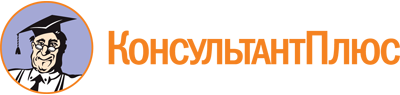 Постановление Правительства Воронежской обл. от 10.04.2023 N 256
"Об утверждении Порядка определения объема и условий предоставления субсидии из областного бюджета автономной некоммерческой организации "Центр поддержки и продвижения общественных, государственных и муниципальных инициатив Воронежской области "Образ Будущего" на проведение конкурса грантов, инициативно заявляемых гражданами, социально ориентированными некоммерческими организациями, территориальным общественным самоуправлением, на 2023 год"Документ предоставлен КонсультантПлюс

www.consultant.ru

Дата сохранения: 12.06.2023
 Заявлениео предоставлении субсидии из областного бюджетаавтономной некоммерческой организации "Центр поддержки и продвижения общественных, государственных и муниципальных инициатив Воронежской области "Образ Будущего" на проведение конкурса грантов, инициативно заявляемых гражданами, социально ориентированными некоммерческими организациями, территориальным общественным самоуправлением,на 2023 годЗаявлениео предоставлении субсидии из областного бюджетаавтономной некоммерческой организации "Центр поддержки и продвижения общественных, государственных и муниципальных инициатив Воронежской области "Образ Будущего" на проведение конкурса грантов, инициативно заявляемых гражданами, социально ориентированными некоммерческими организациями, территориальным общественным самоуправлением,на 2023 годЗаявлениео предоставлении субсидии из областного бюджетаавтономной некоммерческой организации "Центр поддержки и продвижения общественных, государственных и муниципальных инициатив Воронежской области "Образ Будущего" на проведение конкурса грантов, инициативно заявляемых гражданами, социально ориентированными некоммерческими организациями, территориальным общественным самоуправлением,на 2023 годЗаявлениео предоставлении субсидии из областного бюджетаавтономной некоммерческой организации "Центр поддержки и продвижения общественных, государственных и муниципальных инициатив Воронежской области "Образ Будущего" на проведение конкурса грантов, инициативно заявляемых гражданами, социально ориентированными некоммерческими организациями, территориальным общественным самоуправлением,на 2023 годЗаявлениео предоставлении субсидии из областного бюджетаавтономной некоммерческой организации "Центр поддержки и продвижения общественных, государственных и муниципальных инициатив Воронежской области "Образ Будущего" на проведение конкурса грантов, инициативно заявляемых гражданами, социально ориентированными некоммерческими организациями, территориальным общественным самоуправлением,на 2023 годАвтономная некоммерческая организация "Центр поддержки и продвижения общественных, государственных и муниципальных инициатив Воронежской области "Образ Будущего" (далее - Получатель субсидии) в лице директораАвтономная некоммерческая организация "Центр поддержки и продвижения общественных, государственных и муниципальных инициатив Воронежской области "Образ Будущего" (далее - Получатель субсидии) в лице директораАвтономная некоммерческая организация "Центр поддержки и продвижения общественных, государственных и муниципальных инициатив Воронежской области "Образ Будущего" (далее - Получатель субсидии) в лице директораАвтономная некоммерческая организация "Центр поддержки и продвижения общественных, государственных и муниципальных инициатив Воронежской области "Образ Будущего" (далее - Получатель субсидии) в лице директораАвтономная некоммерческая организация "Центр поддержки и продвижения общественных, государственных и муниципальных инициатив Воронежской области "Образ Будущего" (далее - Получатель субсидии) в лице директора__________________________________________________________________________(Ф.И.О.)Документ, подтверждающий факт внесения записи в Единый государственный реестр юридических лиц: N ______________ от _____________кем выдан ________________________________________________________________ИНН __________________________________________________________________КПП ___________________________________________________________________Банковские реквизиты: БИК _____________________ р/сч _____________________ в ________________________________ корр/сч ___________________________________________________________________________________________________________(Ф.И.О.)Документ, подтверждающий факт внесения записи в Единый государственный реестр юридических лиц: N ______________ от _____________кем выдан ________________________________________________________________ИНН __________________________________________________________________КПП ___________________________________________________________________Банковские реквизиты: БИК _____________________ р/сч _____________________ в ________________________________ корр/сч ___________________________________________________________________________________________________________(Ф.И.О.)Документ, подтверждающий факт внесения записи в Единый государственный реестр юридических лиц: N ______________ от _____________кем выдан ________________________________________________________________ИНН __________________________________________________________________КПП ___________________________________________________________________Банковские реквизиты: БИК _____________________ р/сч _____________________ в ________________________________ корр/сч ___________________________________________________________________________________________________________(Ф.И.О.)Документ, подтверждающий факт внесения записи в Единый государственный реестр юридических лиц: N ______________ от _____________кем выдан ________________________________________________________________ИНН __________________________________________________________________КПП ___________________________________________________________________Банковские реквизиты: БИК _____________________ р/сч _____________________ в ________________________________ корр/сч ___________________________________________________________________________________________________________(Ф.И.О.)Документ, подтверждающий факт внесения записи в Единый государственный реестр юридических лиц: N ______________ от _____________кем выдан ________________________________________________________________ИНН __________________________________________________________________КПП ___________________________________________________________________Банковские реквизиты: БИК _____________________ р/сч _____________________ в ________________________________ корр/сч _________________________________Вид деятельности по ОКВЭД: _____________________________________________(номер и расшифровка)Адрес юридического лица: ________________________________________________Телефон директора: ______________________________________________________просит предоставить субсидию из областного бюджета на проведение конкурса грантов, инициативно заявляемых гражданами, социально ориентированными некоммерческими организациями, территориальным общественным самоуправлением, в сумме _____________ (____________________________________________________).Настоящим подтверждаем соответствие Получателя субсидии требованиям, установленным пунктом 2.3 Порядка определения объема и условий предоставления субсидии из областного бюджета автономной некоммерческой организации "Центр поддержки и продвижения общественных, государственных и муниципальных инициатив Воронежской области "Образ Будущего" на проведение конкурса грантов, инициативно заявляемых гражданами, социально ориентированными некоммерческими организациями, территориальным общественным самоуправлением, на 2023 год, утвержденного постановлением Правительства Воронежской области от _________ N _____ (далее - Порядок).Достоверность представленной информации гарантируем.Даем согласие на осуществление проверок департаментом социальной защиты Воронежской области в отношении Получателя субсидии и лиц, являющихся поставщиками (подрядчиками, исполнителями) по договорам (соглашениям), заключенным в целях исполнения обязательств по соглашению о предоставлении субсидии, в том числе в части достижения результатов предоставления субсидии, а также проверок органами государственного финансового контроля соблюдения Получателем субсидии порядка и условий предоставления субсидии в соответствии со статьями 268.1 и 269.2 Бюджетного кодекса Российской Федерации и на включение таких положений в соглашение о предоставлении субсидии.В соответствии с Порядком к заявлению прилагаются документы на _____ л.Вид деятельности по ОКВЭД: _____________________________________________(номер и расшифровка)Адрес юридического лица: ________________________________________________Телефон директора: ______________________________________________________просит предоставить субсидию из областного бюджета на проведение конкурса грантов, инициативно заявляемых гражданами, социально ориентированными некоммерческими организациями, территориальным общественным самоуправлением, в сумме _____________ (____________________________________________________).Настоящим подтверждаем соответствие Получателя субсидии требованиям, установленным пунктом 2.3 Порядка определения объема и условий предоставления субсидии из областного бюджета автономной некоммерческой организации "Центр поддержки и продвижения общественных, государственных и муниципальных инициатив Воронежской области "Образ Будущего" на проведение конкурса грантов, инициативно заявляемых гражданами, социально ориентированными некоммерческими организациями, территориальным общественным самоуправлением, на 2023 год, утвержденного постановлением Правительства Воронежской области от _________ N _____ (далее - Порядок).Достоверность представленной информации гарантируем.Даем согласие на осуществление проверок департаментом социальной защиты Воронежской области в отношении Получателя субсидии и лиц, являющихся поставщиками (подрядчиками, исполнителями) по договорам (соглашениям), заключенным в целях исполнения обязательств по соглашению о предоставлении субсидии, в том числе в части достижения результатов предоставления субсидии, а также проверок органами государственного финансового контроля соблюдения Получателем субсидии порядка и условий предоставления субсидии в соответствии со статьями 268.1 и 269.2 Бюджетного кодекса Российской Федерации и на включение таких положений в соглашение о предоставлении субсидии.В соответствии с Порядком к заявлению прилагаются документы на _____ л.Вид деятельности по ОКВЭД: _____________________________________________(номер и расшифровка)Адрес юридического лица: ________________________________________________Телефон директора: ______________________________________________________просит предоставить субсидию из областного бюджета на проведение конкурса грантов, инициативно заявляемых гражданами, социально ориентированными некоммерческими организациями, территориальным общественным самоуправлением, в сумме _____________ (____________________________________________________).Настоящим подтверждаем соответствие Получателя субсидии требованиям, установленным пунктом 2.3 Порядка определения объема и условий предоставления субсидии из областного бюджета автономной некоммерческой организации "Центр поддержки и продвижения общественных, государственных и муниципальных инициатив Воронежской области "Образ Будущего" на проведение конкурса грантов, инициативно заявляемых гражданами, социально ориентированными некоммерческими организациями, территориальным общественным самоуправлением, на 2023 год, утвержденного постановлением Правительства Воронежской области от _________ N _____ (далее - Порядок).Достоверность представленной информации гарантируем.Даем согласие на осуществление проверок департаментом социальной защиты Воронежской области в отношении Получателя субсидии и лиц, являющихся поставщиками (подрядчиками, исполнителями) по договорам (соглашениям), заключенным в целях исполнения обязательств по соглашению о предоставлении субсидии, в том числе в части достижения результатов предоставления субсидии, а также проверок органами государственного финансового контроля соблюдения Получателем субсидии порядка и условий предоставления субсидии в соответствии со статьями 268.1 и 269.2 Бюджетного кодекса Российской Федерации и на включение таких положений в соглашение о предоставлении субсидии.В соответствии с Порядком к заявлению прилагаются документы на _____ л.Вид деятельности по ОКВЭД: _____________________________________________(номер и расшифровка)Адрес юридического лица: ________________________________________________Телефон директора: ______________________________________________________просит предоставить субсидию из областного бюджета на проведение конкурса грантов, инициативно заявляемых гражданами, социально ориентированными некоммерческими организациями, территориальным общественным самоуправлением, в сумме _____________ (____________________________________________________).Настоящим подтверждаем соответствие Получателя субсидии требованиям, установленным пунктом 2.3 Порядка определения объема и условий предоставления субсидии из областного бюджета автономной некоммерческой организации "Центр поддержки и продвижения общественных, государственных и муниципальных инициатив Воронежской области "Образ Будущего" на проведение конкурса грантов, инициативно заявляемых гражданами, социально ориентированными некоммерческими организациями, территориальным общественным самоуправлением, на 2023 год, утвержденного постановлением Правительства Воронежской области от _________ N _____ (далее - Порядок).Достоверность представленной информации гарантируем.Даем согласие на осуществление проверок департаментом социальной защиты Воронежской области в отношении Получателя субсидии и лиц, являющихся поставщиками (подрядчиками, исполнителями) по договорам (соглашениям), заключенным в целях исполнения обязательств по соглашению о предоставлении субсидии, в том числе в части достижения результатов предоставления субсидии, а также проверок органами государственного финансового контроля соблюдения Получателем субсидии порядка и условий предоставления субсидии в соответствии со статьями 268.1 и 269.2 Бюджетного кодекса Российской Федерации и на включение таких положений в соглашение о предоставлении субсидии.В соответствии с Порядком к заявлению прилагаются документы на _____ л.Вид деятельности по ОКВЭД: _____________________________________________(номер и расшифровка)Адрес юридического лица: ________________________________________________Телефон директора: ______________________________________________________просит предоставить субсидию из областного бюджета на проведение конкурса грантов, инициативно заявляемых гражданами, социально ориентированными некоммерческими организациями, территориальным общественным самоуправлением, в сумме _____________ (____________________________________________________).Настоящим подтверждаем соответствие Получателя субсидии требованиям, установленным пунктом 2.3 Порядка определения объема и условий предоставления субсидии из областного бюджета автономной некоммерческой организации "Центр поддержки и продвижения общественных, государственных и муниципальных инициатив Воронежской области "Образ Будущего" на проведение конкурса грантов, инициативно заявляемых гражданами, социально ориентированными некоммерческими организациями, территориальным общественным самоуправлением, на 2023 год, утвержденного постановлением Правительства Воронежской области от _________ N _____ (далее - Порядок).Достоверность представленной информации гарантируем.Даем согласие на осуществление проверок департаментом социальной защиты Воронежской области в отношении Получателя субсидии и лиц, являющихся поставщиками (подрядчиками, исполнителями) по договорам (соглашениям), заключенным в целях исполнения обязательств по соглашению о предоставлении субсидии, в том числе в части достижения результатов предоставления субсидии, а также проверок органами государственного финансового контроля соблюдения Получателем субсидии порядка и условий предоставления субсидии в соответствии со статьями 268.1 и 269.2 Бюджетного кодекса Российской Федерации и на включение таких положений в соглашение о предоставлении субсидии.В соответствии с Порядком к заявлению прилагаются документы на _____ л.Директор автономнойнекоммерческой организации"Центр поддержки и продвиженияобщественных, государственных имуниципальных инициативВоронежской области "Образ Будущего"Директор автономнойнекоммерческой организации"Центр поддержки и продвиженияобщественных, государственных имуниципальных инициативВоронежской области "Образ Будущего"Директор автономнойнекоммерческой организации"Центр поддержки и продвиженияобщественных, государственных имуниципальных инициативВоронежской области "Образ Будущего"Директор автономнойнекоммерческой организации"Центр поддержки и продвиженияобщественных, государственных имуниципальных инициативВоронежской области "Образ Будущего"Директор автономнойнекоммерческой организации"Центр поддержки и продвиженияобщественных, государственных имуниципальных инициативВоронежской области "Образ Будущего"(подпись)(Ф.И.О.)"____" ____________ 20___ г.(дата)МП(при наличии)МП(при наличии)МП(при наличии)МП(при наличии)МП(при наличии)